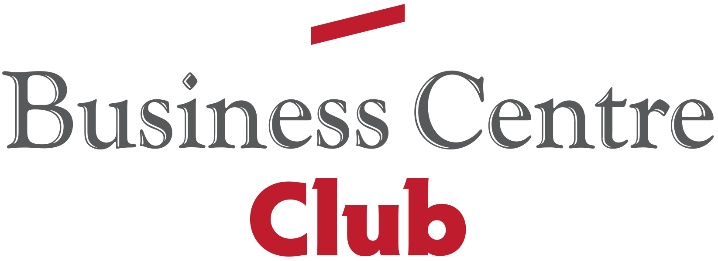 Ceny nadal rosną.Najnowsze dane GUS – komentuje Stanisław Gomułka,  głównY ekonomista Business Centre Club Główny Urząd Statystyczny podał najnowsze dane dotyczące wskaźnika cen towarów i usług konsumpcyjnych. Według nich inflacja CPI w maju, w relacji rok do roku, wyniosła 13,0 %, przy wzroście cen o 14,7% w kwietniu. Ceny żywności były w maju wyższe niż rok temu o 18,9%, a ceny nośników energii elektrycznej aż o 20,4%. Dobrą wiadomością jest spadek cen paliwa do prywatnych środków transportu o 9.5% r/r. Strategia RPP różna od polityki monetarnej banków zachodnichWedług MFW banki centralne powinny w roku 2023 nadal podnosić stopy procentowe. W Polsce  nominalne stopy procentowe NBP są już sporo wyższe niż w Europie i USA, co istotnie  może podtrzymać  przewidywany spadkowy trend inflacji w roku 2024. Strategia RPP od roku 2020 różni się znacząco od polityki monetarnej banków zachodnich. Stąd bardzo silny wzrost inflacji w roku 2022 (do 16,6%). Jest to poziom 2-3 razy wyższy niż średni w  strefie euro, UK i USA. Warto też zwrócić uwagę na prognozy MFW dotyczące wzrostu PKB: w Polsce  0,3% w roku 2023  oraz 2,4% w roku 2024, podczas gdy  globalnie  2,8%  w roku 2023 oraz 3,0% w roku 2024. - podkreśla prof. Stanisław Gomułka, główny ekonomista BCC i minister finansów Gospodarczego Gabinetu Cieni Business Centre Club.Według ostatnich prognoz Międzynarodowego Funduszu Walutowego (WFW) w roku 2023 inflacja w Polsce wyniesie 11,9% wobec inflacji światowej 7,0%. Dopiero w roku 2024 ta różnica znacząco się zmniejszy: 6,1% w Polsce wobec około 3-4% globalnie.Rada Polityki Pieniężnej nie powinna szybko obniżać stóp procentowych, jednak obecny skład osobowy RPP pozwala oczekiwać początku obniżek stóp już pod koniec roku, pomimo ewentualnego wzrostu w strefie euro, UK  i USA, i pomimo tego, że realne stopy procentowe NBP są nadal ujemne. - dodaje ekspert BCC.Kontakt dla mediów:Agencja Open Minded Group: pr@openmindedgroup.plRenta Stefanowska (BCC): renata.stefanowska@bcc.pl  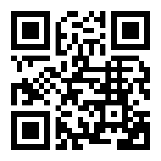 Business Centre Club to największa w kraju ustawowa organizacja indywidualnych pracodawców. Członkowie Klubu zatrudniają ponad 400 tys. pracowników, przychody firm to ponad 200 miliardów złotych, a siedziby rozlokowane są w 250 miastach. Na terenie Polski działają 22 loże regionalne. Do BCC należą przedstawiciele wszystkich branż, międzynarodowe korporacje, instytucje finansowe i ubezpieczeniowe, firmy telekomunikacyjne, najwięksi polscy producenci, uczelnie wyższe, koncerny wydawnicze i znane kancelarie prawne. Członkami BCC – klubu przedsiębiorców są także prawnicy, dziennikarze, naukowcy, wydawcy, lekarze, wojskowi i studenci. Business Centre Club w mediach społecznościowych: LinkedIn > Facebook > Twitter >